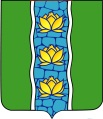 СОБРАНИЕ ДЕПУТАТОВ КУВШИНОВСКОГО РАЙОНАРЕШЕНИЕО внесении изменений в решение Собрания депутатов Кувшиновского района от 12.02.2019 № 233 «Об утверждении Положения о муниципальнойслужбе в МО «Кувшиновский район»В связи с изменением в Федеральном законе от 02.03.2007 № 25-ФЗ                       «О муниципальной службе в Российской Федерации» и протестом прокуратуры Кувшиновского района от 20.01.2023 № 49-2023 Собрание депутатов Кувшиновского районаРЕШИЛО:Внести в Положение о муниципальной службе в МО «Кувшиновский район» Тверской области следующие изменения:Пункт 1 статьи 13 дополнить подпунктом 11 следующего содержания: «приобретения им статуса иностранного агента».Пункт 1 статьи 23 дополнить подпунктом 5 следующего содержания: «приобретения муниципальным служащим статуса иностранного агента».2. 	Настоящее решение вступает в силу со дня его подписания и подлежит размещению на официальном сайте администрации Кувшиновского района в сети «Интернет».Заместитель Председателя Собрания депутатовКувшиновского района                                                                       И.В. СенаторовГлава Кувшиновского района                                                         А.С. Никифорова              27.01.2023 г.№173г. Кувшиново